Enter http://tracker.lee.k12.nc.us into address barLogin to tracker using your Novell/Email username and passwordTop of FormMay 15, 2014 1:25 PM Click Add a QueueYou should see the following screen: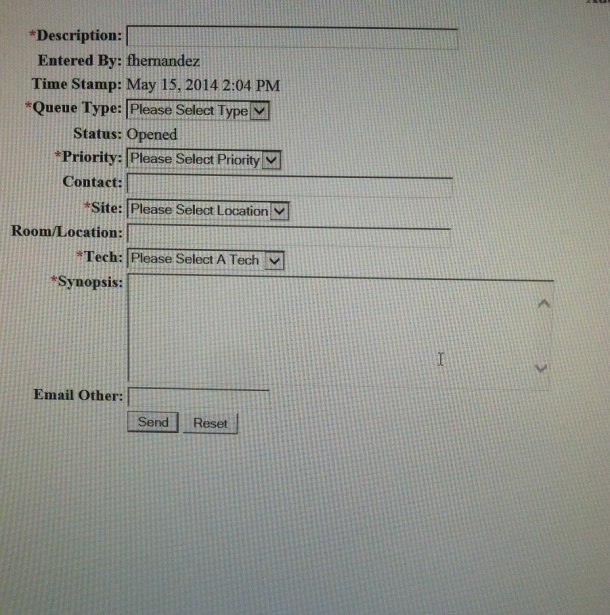 Now you can start typing what issues you or students are havingBelow is an example: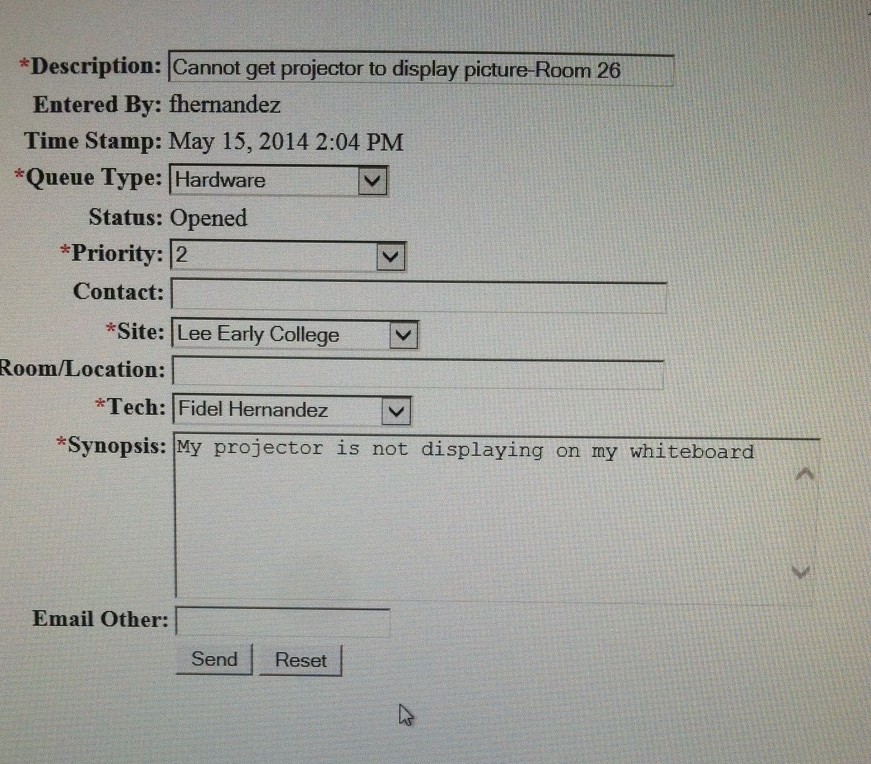 Definition of each line:Description:  Last name of teacher or student, problem and room numberQueue Type:  Pick from the drop down listPriority:  Emergency should only be use for true emergency.  Only use when the whole school is affectedContact:  Your name or the student’s nameSite:  Lee Early CollegeRoom/Location:  room number where you areTech:  Fidel HernandezSynopsis:  Please fill this out with every detail.  Tell me things that you have done to try and fix this issue.Email:  You can email yourself this tracker Queue.  I automatically get one everytime somebody adds something.Top of Form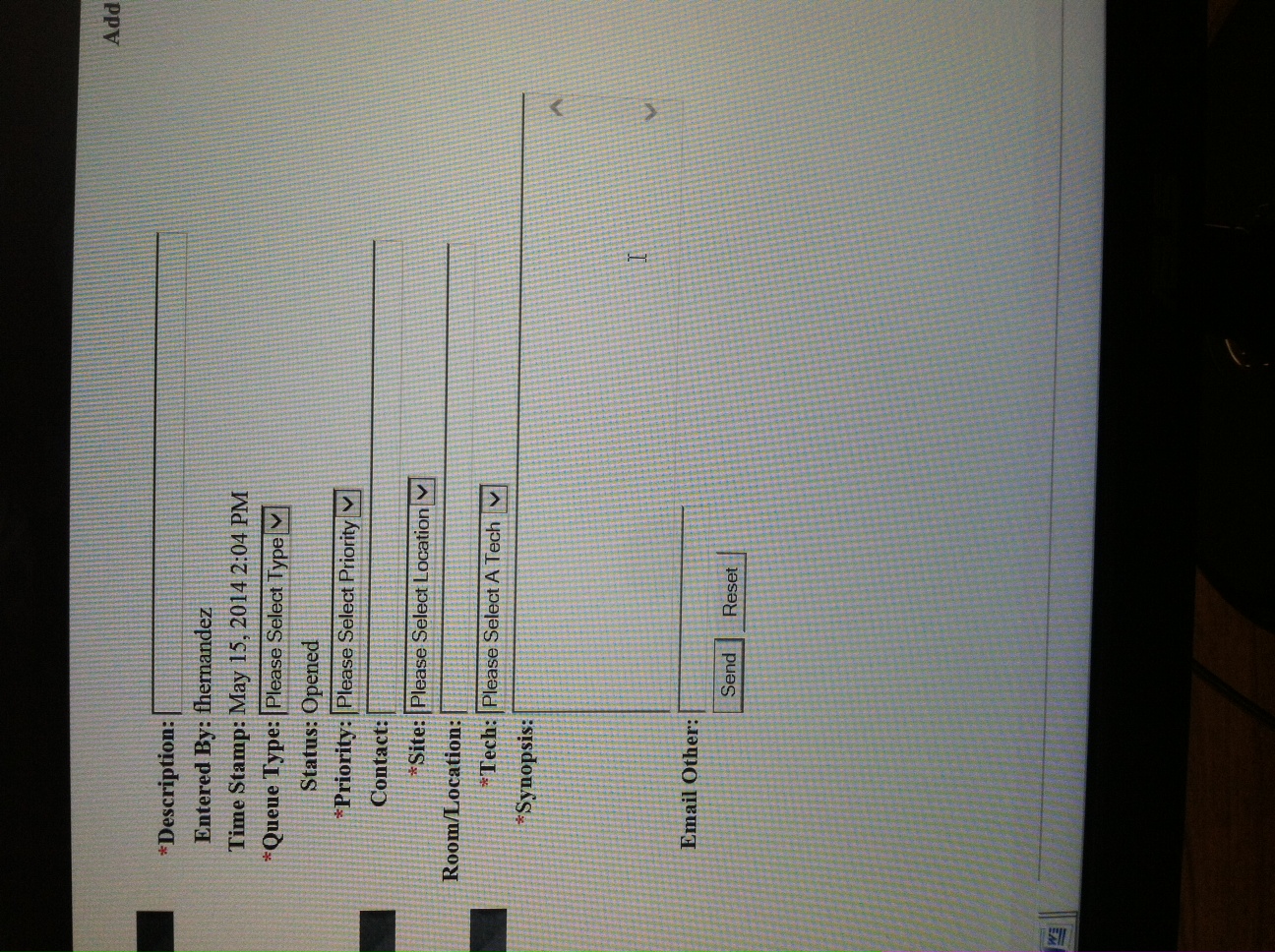 Bottom of FormTech Tracker 2Bottom of Form